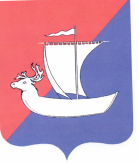 АДМИНИСТРАЦИЯ СЕЛЬСКОГО ПОСЕЛЕНИЯ «ПУСТОЗЕРСКИЙ  СЕЛЬСОВЕТ» ЗАПОЛЯРНОГО РАЙОНА НЕНЕЦКОГО АВТОНОМНОГО ОКРУГАП О С Т А Н О В Л Е Н И Еот   16.05.2022    № 39/1с. Оксино Ненецкий автономный округОБ  УТВЕРЖДЕНИИ  ПЛАНА  ДЕЙСТВИЙ  ПО ПРЕДУПРЕЖДЕНИЮ  И ЛИКВИДАЦИИ  ЧРЕЗВЫЧАЙНЫХ  СИТУАЦИЙ  НА ТЕРРИТОРИИ  СЕЛЬСКОГО ПОСЕЛЕНИЯ  «ПУСТОЗЕРСКИЙ СЕЛЬСОВЕТ» ЗАПОЛЯРНОГО РАЙОНА  НЕНЕЦКОГО АВТОНОМНОГО ОКРУГА       В  соответствии с  требованиями Федерального закона Российской Федерации от 21 декабря 1994 года N 68-ФЗ "О защите населения и территорий от чрезвычайных ситуаций природного и техногенного характера",  Федерального закона от 06.10.2003 N 131-ФЗ (ред. от 06.02.2023) "Об общих принципах организации местного самоуправления в Российской Федерации", Устава Сельского поселения «Пустозерский сельсовет» Заполярного района  Ненецкого автономного округа, рассмотрев  представленные документы ООО «Промпроект» (г.Ухта, ул.Печорская, д.31, оф.206), Администрация Сельского поселения  «Пустозерский сельсовет» Заполярного района Ненецкого автономного округа ПОСТАНОВЛЯЕТ:1. Утвердить План действий  по  предупреждению  и  ликвидации  чрезвычайных  ситуаций  на территории  Сельского поселения  «Пустозерский сельсовет» Заполярного района Ненецкого автономного округа.2. Настоящее постановление вступает в силу с момента его подписания.Глава Сельского поселения «Пустозерский сельсовет» ЗР НАО                        С.М.Макарова